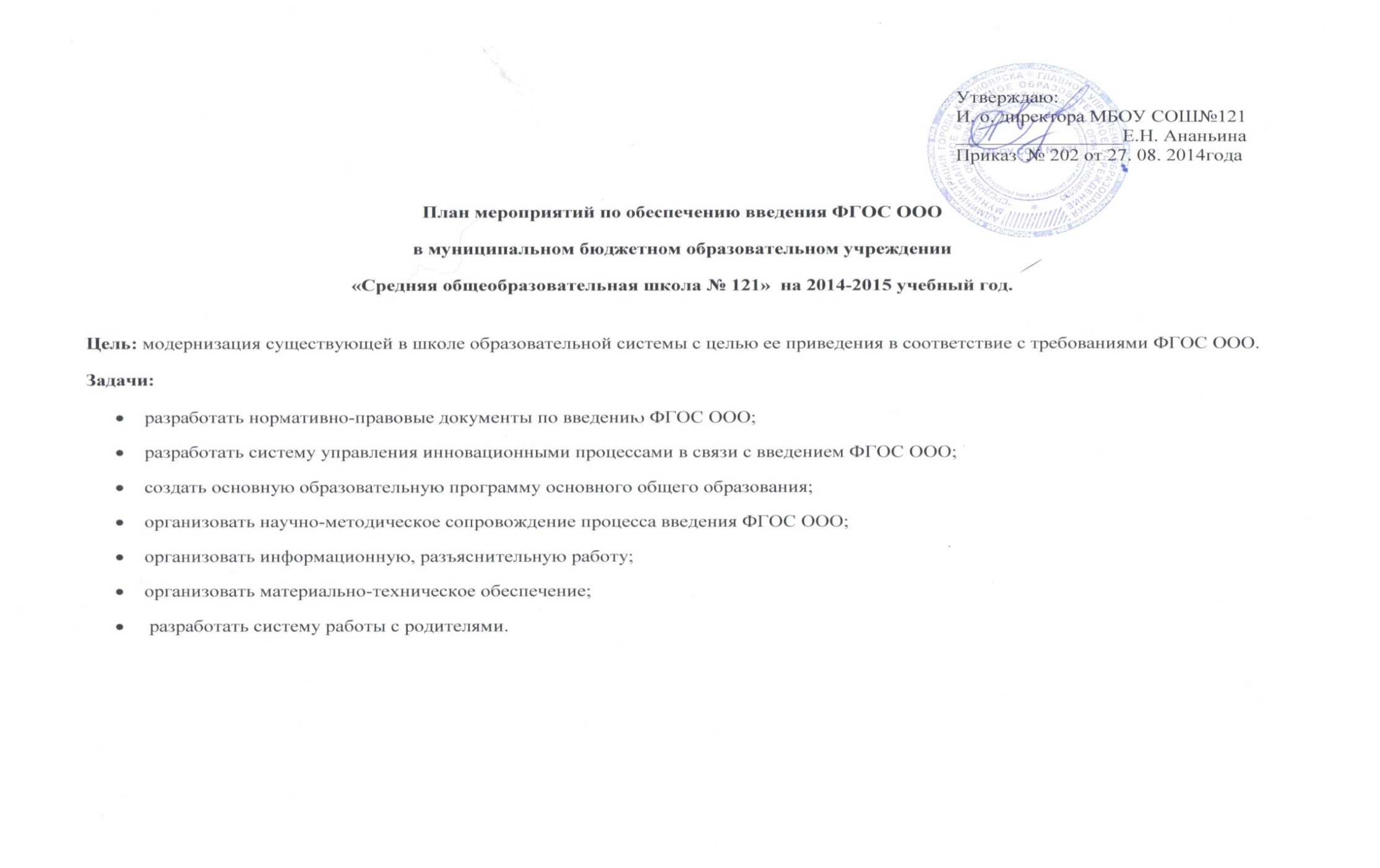 №МероприятияОтветственныйСроки исполненияНормативно-правовое обеспечение деятельности образовательного учреждения в условиях введения ФГОС ОООНормативно-правовое обеспечение деятельности образовательного учреждения в условиях введения ФГОС ОООНормативно-правовое обеспечение деятельности образовательного учреждения в условиях введения ФГОС ОООНормативно-правовое обеспечение деятельности образовательного учреждения в условиях введения ФГОС ООО1.1.Сформировать банк нормативно-правовых документов  федерального, регионального, муниципальных уровнейЗам. директора по УВР В течение периода1.2.Разработка школьных локальных актов, регламентирующих введение ФГОС ООО:Положение о рабочей группе;Положение о методическом совете;Положение о стимулирующих надбавках и доплатах, порядка и размера премирования с учетом требования ФГОС ООО, их принятие, утверждение и исполнение;Положение о школьном сайте;Положение о публичном отчете; Положение о портфолио обучающихся и педагоговЗам. директора по УВР В течение периода1.3.Разработать (адаптировать) и утвердить формы договора о предоставлении общего образования МБОУ СОШ№121Директор школыДо 30.06.2015 г.1.4.Внесение изменений в Устав, должностные инструкцииДиректор школыДо 30.06.2015 г.1.5.Внесение изменений в Положение о системе оценки, формах и порядке проведения промежуточной аттестации в части введения комплексного подхода к оценке результатов образования: предметных, метапредметных, личностныхДиректор школыЗам. директора по УВР До 30.06.2015 г.1.6.Разработка основной образовательной программы основного общего образования:Целевой раздел: пояснительная записка; планируемые результаты освоения ООП ООО;система оценки достижения планируемых результатов освоения ООП ООО;Содержательный раздел:программа развития УУД;программы отдельных учебных предметов, курсов, в т. ч. интегрированных;программа воспитания и социализации;программа коррекционной работы;Организационный раздел:учебный план;система условий реализации ООП.Методический советРабочая группаЗам. директора по УВР Зам. директора по ВР Учитель математики Учитель географии Учитель истории  Учитель русского языка 2014/2015 уч. г.1.7.Наличие приказов, регламентирующих введение стандартов второго поколения в ОУ:О создании рабочих групп;Об утверждении программы ОУ по повышению уровня профессионального мастерства педагогических работников; О проведении внутришкольного контроля по реализации ФГОС ООО;О разработке образовательной программы на 2015-2016 уч. год;Об утверждении образовательной программы на 2015-2016 уч. год ;О переходе на обучение по ФГОС ООО;Об утверждении годового календарного учебного графика;Об утверждении учебного плана;Директор школыВ течение периодаСентябрь 2014 г.Май 2015 г.Сентябрь 2014 г.Сентябрь 2015 г.Март-апрель 2015 г.Август 2015 г.Август  2015 г.Август 2015 г.1.8.Наличие утвержденного и обоснованного списка учебников для реализации ФГОС основного общего образования. Формирование заявки на обеспечение общеобразовательного учреждения учебниками в соответствии с федеральным перечнем.Зам директора по УВР 2014/2015 уч. г.Научно-методическое обеспечение образовательного учреждения в условиях введения ФГОСНаучно-методическое обеспечение образовательного учреждения в условиях введения ФГОСНаучно-методическое обеспечение образовательного учреждения в условиях введения ФГОСНаучно-методическое обеспечение образовательного учреждения в условиях введения ФГОС2.1.Организация в основной школе  постоянно действующих «переговорных площадок» для организации взаимодействия участников образовательного процесса (сайт, собрания, совещания)методический совет, зам. директора по УВР ответственный за наполнение сайта школыС 01.09.2015 г.2.2.Разработать       план    педагогических   советов,    научно-методических    семинаров    (внутришкольного    повышения квалификации) с ориентацией на проблемы введения ФГОС ООО. Педагогические советы: 1. Образовательная   программа   школы   -   основа   для введения ФГОС ООО. 2. Системно-деятельностный подход. Научно-методические семинары:1. «Формирование УУД». 2. «Технологическая карта урока в соответствии с ФГОС ООО».3. Рабочая программа педагога в соответствии с ФГОС ООО.    Методический советЗам. директора по УВР 2014/2015 уч.г.2.3.Проведение единых методических дней «Современный урок в условиях введения ФГОС » Методический советЗам. директора по УВР В течение периодаИнформационное обеспечение образовательного учреждения в условиях введения ФГОСИнформационное обеспечение образовательного учреждения в условиях введения ФГОСИнформационное обеспечение образовательного учреждения в условиях введения ФГОСИнформационное обеспечение образовательного учреждения в условиях введения ФГОС3.1.Наличие сайта ОУ с целью обеспечения широкого, постоянного и устойчивого доступа участников образовательного процесса к информации, связанной с переходом на ФГОС ООО.Зам. директора по УВРВ течение периода3.2.Создание и постоянное пополнение банка методических материалов по вопросам ФГОС ООО.Зам. директора по УВРВ течение периодаКадровое обеспечение образовательного учреждения в условиях введения ФГОСКадровое обеспечение образовательного учреждения в условиях введения ФГОСКадровое обеспечение образовательного учреждения в условиях введения ФГОСКадровое обеспечение образовательного учреждения в условиях введения ФГОС4.1.Расстановка педагогических кадров  ФГОС ОООДиректор школы2015 г.4.2.Анализ состава педагогических кадров •   по возрасту •   образованию •   категорииДиректор школы 2014/2015 уч. г.4.3.Обеспечение повышения  квалификации, профессиональную  компетентность  в организации образовательного процесса в соответствии с требованиями ФГОС ООО учителей: математики, русского языка, литературы, иностранного языка, истории, обществознания, географии, физики, химии, биологии, информатики, физкультуры, технологии, ОБЖЗам. директора по УВР В течение периода,до 30.06.2015 г.4.4.Обеспечить повышение  квалификации, профессиональную  компетентность  в организации образовательного процесса в соответствии с требованиями ФГОС ООО руководящих работников школы.Директор школыВ течение периода,до 30.06.2015 г.5. Психолого-педагогическое обеспечение процесса перехода на ФГОС ООО (с 01.09.2015 г.)5. Психолого-педагогическое обеспечение процесса перехода на ФГОС ООО (с 01.09.2015 г.)5. Психолого-педагогическое обеспечение процесса перехода на ФГОС ООО (с 01.09.2015 г.)5. Психолого-педагогическое обеспечение процесса перехода на ФГОС ООО (с 01.09.2015 г.)5.1.Оценка УУД учащихся 4-х классов.Зам. директора по УВРМай 2015 г.5.2.Оценка УУД учащихся 5-х классов.Зам. директора по УВР С 01.09.2015 г.5.3.Адаптация учащихся 5-х классов.Зам. директора по УВР С 01.09.2015 г.5.4.Психолого-педагогическая      работа      со      школьниками, испытывающими трудности в адаптации.Зам. директора по УВР, учителя-предметникиС 01.09.2015 г.5.5.Характеристика результатов УУД на каждом этапе обучения в основной школе.Зам. директора по УВР, учителя-предметникиС 01.09.2015 г.5.6.Коррекционная  и развивающая работа  с  обучающимися, имеющими трудности в динамике УУД.Зам. директора по УВР, учителя-предметникиС 01.09.2015 г.5.7.Психолого-педагогическое просвещение (участие в работе педагогических советов, семинаров, родительских собраниях, пополнения сайта школы).Зам. директора по УВР,учителя-предметникиС 01.09.2015 г.5.8.Просвещение родителей по вопросу введения ФГОС:Общешкольное родительское собраниеКлассные родительские собранияСобрания родителей будущих пятиклассниковРазмещение информации по вопросу введения ФГОС на сайте школыДень открытых дверей в школе с посещением уроковучителей основной школыЗам. директора по УВР, классныеруководители,ответственный занаполнение школьногосайтаВ течениепериода6. Материально-техническое обеспечение ФГОС ООО6. Материально-техническое обеспечение ФГОС ООО6. Материально-техническое обеспечение ФГОС ООО6. Материально-техническое обеспечение ФГОС ООО6.1.Организация    мониторинга    по    вопросу    оснащенности учебного процесса и оборудования учебных кабинетов в соответствии с требованиями ФГОС ООО.Директор школыВ течениепериода6.2.Приведение материально-технической базы к нормативным требованиям ФГОС ООО.Директор школыВ течениепериода